На территории Краснодарского края продолжает проводиться массовая вакцинация против коронавирусной инфекции COVID-19.
      Учитывая характер деятельности, работники предприятий розничной торговли, бытового обслуживания населения, общественного питания в большой степени подвержены как риску заражения указанной инфекцией, так и риску передачи инфекции клиентам при оказании услуг. 

      Вакцинация позволяет снизить циркуляцию вируса в обществе, защитить себя и тех, кто не может привиться, способствует скорейшему окончанию эпидемии. Иммунизация организована в медицинских организациях, имеющих лицензию на проведение вакцинации.

      Перечень медицинских организаций, подведомственных министерству здравоохранения Краснодарского края, где можно пройти вакцинацию, размещён на официальном сайте министерства www.minzdravkk.ru.

      Просим проинформировать ваших сотрудников о проведении иммунизации против коронавирусной инфекции COVID-19 и о возможности пройти бесплатную вакцинацию в вышеуказанных медицинских организациях.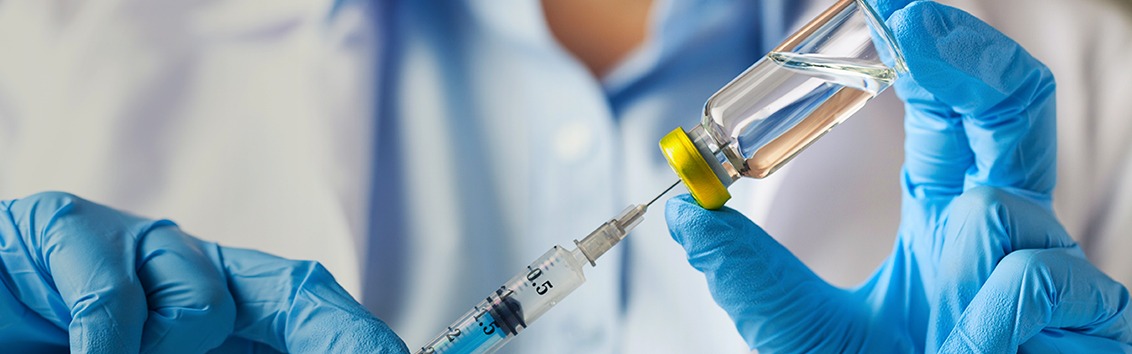 